Important August Dates    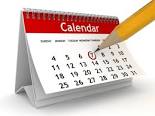 August  8		6:00 p.m. – New Parent OrientationAugust 21		Option 1 for Locker Set-Up			9:00-10:00 a.m. for 7th and 8th GradeAugust 22		Option 2 for Locker Set-Up			1:00-2:00 p.m. for 7th and 8th GradeAugust 23		Option 3 for Locker Set-Up			11:00-Noon for 7th and 8th GradeAugust 23		3:30 – 5:00 p.m.			6th Grade Locker Set-Up, and Student/ParentOrientationAugust 24	9:00 a.m. – Noon; Middle School Orientation for All New 6th, 7th and 8th Grade StudentsAugust 27		First Day of School			7:55 a.m. – First Bell			8:00 a.m. – Class Begins